Akce – Špejchar za kulturou a poznáním úroky z úvěru a akce Oprava komunikace Štětice – Humňany úroky z úvěru byly podpořeny z POV 2020.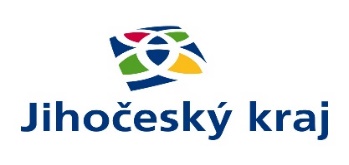 